Об определении гарантирующей организации по водоснабжению и водоотведению и определении зоны ее деятельности в  Усть-Канском сельском поселении Руководствуясь частью 1 статьи 14 Федерального закона от 06 октября 2003 года              № 131-ФЗ «Об общих принципах организации местного самоуправления в Российской Федерации», в соответствии с требованиями статьи 6 Федерального закона от 07.12.2011 года № 416-ФЗ «О водоснабжении и водоотведении»ПОСТАНОВЛЯЮ:1. Определить в качестве гарантирующей организации, осуществляющей на территории муниципального образования  Усть-Канское сельское поселение  деятельность по холодному водоснабжению и (или) водоотведению, ООО «Строитель».2. Определить, что зоной деятельности гарантирующей организации является территория муниципального образования  Усть-Канское сельское поселение.3. Настоящее постановление подлежит обнародованию в установленном порядке, вступает в силу с момента обнародования.Глава Усть-Канского сельского поселения                           А.Я. БордюшевРоссияРеспублика АлтайУсть-Канский район сельская администрация Усть-Канского сельского поселенияУсть-Кан, ул. Октябрьская, 14649450 тел/факс 22343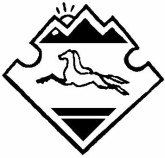 Россия Алтай РеспубликанынКан-Оозы аймагында Кан-Оозындагы jурт jеезенин jурт администрациязы Кан-Оозы jурт, Октябрьский, ороом 14, 649450 тел/факс 22343       ПОСТАНОВЛЕНИЕ                                                        JOП       ПОСТАНОВЛЕНИЕ                                                        JOП       ПОСТАНОВЛЕНИЕ                                                        JOП       ПОСТАНОВЛЕНИЕ                                                        JOП       ПОСТАНОВЛЕНИЕ                                                        JOП«14» апреля  2014 года«14» апреля  2014 года№12с. Усть-Канс. Усть-Кан